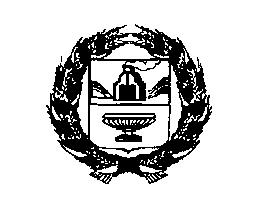 АДМИНИСТРАЦИЯ РЕБРИХИНСКОГО РАЙОНААЛТАЙСКОГО КРАЯПОСТАНОВЛЕНИЕВ соответствии со статьей 353.1 Трудового кодекса Российской Федерации, Законом Алтайского края от 05.03.2020 N 16-ЗС "Об осуществлении ведомственного контроля за соблюдением трудового законодательства и иных нормативных правовых актов, содержащих нормы трудового права, в Алтайском крае",ПОСТАНОВЛЯЮ:      1. Утвердить план проведения плановых проверок за соблюдением трудового законодательства и иных нормативных правовых актов, содержащих нормы трудового права в 2022 году (Приложение).         2. Настоящее постановление разместить на официальном сайте Администрации Ребрихинского района Алтайского края.     3.  Опубликовать настоящее постановление в Сборнике муниципальных правовых актов Ребрихинского района  Алтайского края и обнародовать на официальном сайте Администрации Ребрихинского района Алтайского края.     4. Контроль за исполнением настоящего постановления возложить на председателя комитета по экономике, управлению муниципальным имуществом и предпринимательской деятельности Администрации района Горбунову С.А.Глава района                                                                                        Л.В.Шлаузер  Казанцева Елена Викторовна(38582) 2245222.11.2021с. Ребриха№ 690     Об утверждении ежегодного плана проведения плановых проверок за соблюдением трудового законодательства и иных нормативных правовых актов, содержащих нормы трудового права на 2022 годУправляющий деламиАдминистрации районаПредседатель  комитета по экономике, управлению муниципальным имуществом и предпринимательской деятельности Администрации района  Начальник юридического отдела                                   В.Н.ЛебедеваГорбунова С.А С. А. Накоряков